                                                     РЕШЕНИЕ № 1девятнадцатой сессии седьмого созыва Собрания депутатовМР «Хунзахский район»от 23.11.2023 г.Об объявлении конкурса по отборуКандидатур на должность ГлавыМР «Хунзахский район»В соответствии с Федеральным законом от 6 октября 2003 г. № 131-ФЗ «Об общих принципах организации местного самоуправления в Российской Федерации», статьей 2 Закона Республики Дагестан от 16 сентября 2014 г. № 67 «О порядке формирования представительных органов муниципальных районов Республики Дагестан и избрания глав муниципальных образований Республики Дагестан», частью 1 статьи 5 Закона Республики Дагестан от 8 декабря 2015 г. № 117 «О некоторых вопросах организации местного самоуправления в Республике Дагестан», положением «О порядке проведения конкурса по отбору кандидатур на должность Главы муниципального района «Хунзахский район», утвержденного решением Собрания депутатов МР «Хунзахский район» от 30 июля 2015 года № 4, Собрание депутатов МР «Хунзахский район» решило:Объявить конкурс по отбору кандидатур на должность Главы муниципального района «Хунзахский район» (далее – Конкурс).Провести Конкурс 20 декабря 2023 года, в 11 часов 00 минут по местному времени по адресу: Республика Дагестан, Хунзахский район, ул. М. Алиханова, дом 61 (дом 39 – в соответствии со старым адресом), второй этаж в помещении зала совещаний Администрации МР «Хунзахский район».Установить следующие срок и место приема документов для участия в Конкурсе: с 24 ноября 2023 года по 13 декабря 2023 года (включительно) по адресу: Республика Дагестан, Хунзахский район, ул. М. Алиханова, дом 61 (дом 39 – в соответствии со старым адресом), 3 этаж, кабинет № 8 Администрации МР «Хунзахский район». Установить общее число членов конкурсной комиссии по отбору кандидатур на должность Главы муниципального района «Хунзахский район» в количестве 6 человек.Назначить членами конкурсной комиссии по отбору кандидатур на должность Главы муниципального района «Хунзахский район»: 1)  Асбаров Магомедкамиль Ибрагимович – с. Мущули (по согласованию);2)  Аммаев Гимбат Аммаевич – с. Хунзах  (по согласованию);3)  Алибегов Мурад Алибегович – с. Уздалросо.                 (по согласованию).Утвердить текст объявления о проведении Конкурса согласно приложению, к настоящему решению.Направить настоящее решение Главе Республики Дагестан для назначения второй половины состава конкурсной комиссии не позднее дня следующего за днем принятия настоящего решения.Настоящее решение, а также объявление, указанное в пункте 6 настоящего решения опубликовать 24 ноября 2023 года в районной газете «Сельский труженик» и разместить на официальном сайте Администрации МР «Хунзахский район» в сети «Интернет».Настоящее Решение вступает в силу со дня официального опубликования (обнародования).Глава муниципального района«Хунзахский район»							Н.М. ЗадиевПредседатель Собрания депутатовМР «Хунзахский район»						М.Г. Магомедов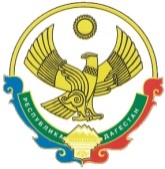 СОБРАНИЕ ДЕПУТАТОВ МР «ХУНЗАХСКИЙ РАЙОН»368260, Республика Дагестан, Хунзахский район с. Хунзах ул. Максуда Алиханова 39